  Отчёт о проведении мастер-класса по айкидо Завьяловым Е.Ю. (3 дан айкидо айкикай) на 12 открытом региональном фестивале айкидо «Волжские перекаты» 18,19.11.2017.,  г. Самара.   В рамках фестиваля «Волжские перекаты» проводилось три мастер-класса под руководством Завьялова Е.Ю. 18 и 19 ноября  2017 года в УСК «Грация» г. Самара.    В мастер-классах приняли участие команды из Самарской обл.,   Московской обл., Ульяновской обл., Удмуртии, Татарстана, республики  Казахстан.  Мастер-классы проводились в категории: до 5 кю.   На мастер-классе  рассматривалась техника кихон (базовая техника), работа на укеми, на захваты. Делался акцент на согласованную работу рук и ног, на дистанцию.  В тренировках приняли участие более 70 человек. 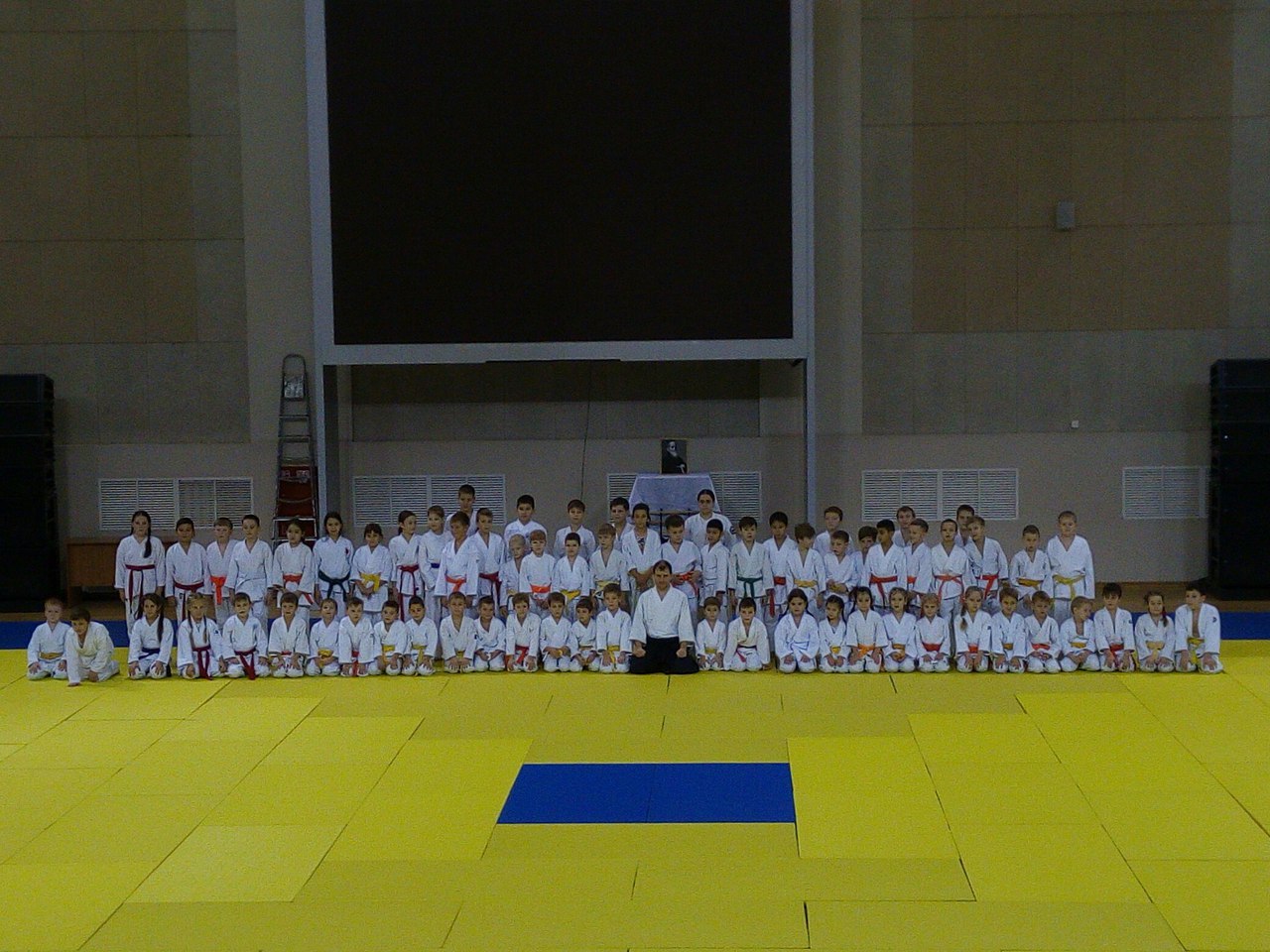 